CONTENIDO1.	Objetivo del Documento	32.	Abreviaturas y definiciones	33.	Referencias	34.	solicitud de Cambio	45.	Bitácora de Control de Cambios	6Objetivo del Documento[Definir un acceso único para el registro, evaluación, atención, ejecución, seguimiento y control de los cambios.]Abreviaturas y definicionesReferenciassolicitud de CambioBitácora de Control de CambiosSolicitud de CambioRFCSolicitud de CambioRFCMAAGTICSI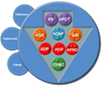 Definir un acceso único para el registro, evaluación, atención, ejecución, seguimiento ycontrol de los cambios.Proyecto: ID:Proyecto: ID:Proyecto: ID:Definir un acceso único para el registro, evaluación, atención, ejecución, seguimiento ycontrol de los cambios.Anexo 17, Formato 1Anexo 17, Formato 1Anexo 17, Formato 1Abreviación o definiciónDescripción[Siglas, abreviaciones o acrónimos][Escribir una breve descripción y/o significado]Nombre del documento Descripción y ubicación del archivo[Nombre del o los documentos que a los que se hace referencia a los largo del llenado de este formato][Escribir una breve descripción del documento así como su ubicación física o lógica]Registro de la solicitud de cambioRegistro de la solicitud de cambioRegistro de la solicitud de cambioRegistro de la solicitud de cambioRegistro de la solicitud de cambioRegistro de la solicitud de cambioRegistro de la solicitud de cambioIdentificador único de la solicitud:Automático (por cada plantilla de cambio debe existir una solicitud. Cambio de emergencia, normal, etc)Automático (por cada plantilla de cambio debe existir una solicitud. Cambio de emergencia, normal, etc)Automático (por cada plantilla de cambio debe existir una solicitud. Cambio de emergencia, normal, etc)Automático (por cada plantilla de cambio debe existir una solicitud. Cambio de emergencia, normal, etc)Automático (por cada plantilla de cambio debe existir una solicitud. Cambio de emergencia, normal, etc)Automático (por cada plantilla de cambio debe existir una solicitud. Cambio de emergencia, normal, etc)Descripción del cambio:Categoria,subcategoria de cambio y categoria de tercer nivelCategoria,subcategoria de cambio y categoria de tercer nivelCategoria,subcategoria de cambio y categoria de tercer nivelCategoria,subcategoria de cambio y categoria de tercer nivelFecha de solicitud:AutomáticaNombre del Solicitante: Nombre del Solicitante: AutomáticoUbicación:Seleccionar ubicaciónTeléfono o extensión:AutommaticaJustificación Justificación Justificación Justificación Justificación Justificación Justificación [Describa el cambio solicitado detalladamente, incluyendo: solución tecnológica o servicio de TIC de que se trate, dominios tecnológicos involucrados, elementos de la configuración, riesgos, fechas límite o únicas, en caso de que existan; plan de trabajo y plan de retorno; plan del proyecto en curso, nombre y cargo del administrador del proyecto en curso, entre otros;  así como documentos de antecedentes y soporte que resulten de utilidad.][Describa el cambio solicitado detalladamente, incluyendo: solución tecnológica o servicio de TIC de que se trate, dominios tecnológicos involucrados, elementos de la configuración, riesgos, fechas límite o únicas, en caso de que existan; plan de trabajo y plan de retorno; plan del proyecto en curso, nombre y cargo del administrador del proyecto en curso, entre otros;  así como documentos de antecedentes y soporte que resulten de utilidad.][Describa el cambio solicitado detalladamente, incluyendo: solución tecnológica o servicio de TIC de que se trate, dominios tecnológicos involucrados, elementos de la configuración, riesgos, fechas límite o únicas, en caso de que existan; plan de trabajo y plan de retorno; plan del proyecto en curso, nombre y cargo del administrador del proyecto en curso, entre otros;  así como documentos de antecedentes y soporte que resulten de utilidad.][Describa el cambio solicitado detalladamente, incluyendo: solución tecnológica o servicio de TIC de que se trate, dominios tecnológicos involucrados, elementos de la configuración, riesgos, fechas límite o únicas, en caso de que existan; plan de trabajo y plan de retorno; plan del proyecto en curso, nombre y cargo del administrador del proyecto en curso, entre otros;  así como documentos de antecedentes y soporte que resulten de utilidad.][Describa el cambio solicitado detalladamente, incluyendo: solución tecnológica o servicio de TIC de que se trate, dominios tecnológicos involucrados, elementos de la configuración, riesgos, fechas límite o únicas, en caso de que existan; plan de trabajo y plan de retorno; plan del proyecto en curso, nombre y cargo del administrador del proyecto en curso, entre otros;  así como documentos de antecedentes y soporte que resulten de utilidad.][Describa el cambio solicitado detalladamente, incluyendo: solución tecnológica o servicio de TIC de que se trate, dominios tecnológicos involucrados, elementos de la configuración, riesgos, fechas límite o únicas, en caso de que existan; plan de trabajo y plan de retorno; plan del proyecto en curso, nombre y cargo del administrador del proyecto en curso, entre otros;  así como documentos de antecedentes y soporte que resulten de utilidad.][Describa el cambio solicitado detalladamente, incluyendo: solución tecnológica o servicio de TIC de que se trate, dominios tecnológicos involucrados, elementos de la configuración, riesgos, fechas límite o únicas, en caso de que existan; plan de trabajo y plan de retorno; plan del proyecto en curso, nombre y cargo del administrador del proyecto en curso, entre otros;  así como documentos de antecedentes y soporte que resulten de utilidad.]Categoría del cambio[Menor, significativo, mayor]a) Mayor: Cuando se refiere a una infraestructura de misión crítica que afecta los procesos sustantivos del INRLGII.b) Significativo: Cuando se refiere a una infraestructura  crítica que afecta a los procesos de soporte del INRLGII.C) Menor: Cuando se refiere a un elemento que no interrumpe un servicio de T.IBeneficios esperados[.]Descripción del riesgoEvaliuaciónControlRecursos requeridos[¿Qué recursos se requieren para la implementación del cambio ?]Responsable asignado[¿Quién es responsable de construir, probar e implementar el cambio?.]Relación del cambio con otros.[¿Qué relación tiene este cambio con otros cambios?]AnálisisAnálisisAnálisisAnálisisNombre del responsableFirma del responsableNotas o comentarios Dictámen[ Responsable de analizar y en su caso aprobar el cambio.][ Firma del responsable de analizar y en su caso aprobar el cambio.][ Comentarios .][ Aprobado/ Rechazado .]Descripción del CambioImpactoFecha de evaluaciónAprobadorAceptado
/RechazadoFecha de aplicaciónActualización de la imagen institucionalBajoJUN 15Mtra. Lourdes Zaldívar MartínezAceptadoJUN 15Revisión de contenidos y actualización de encabezadosBajoJUN 18M. en I. María Isabel Garrido GalindoAceptadoJUN 18Actualización de Imagen InstitucionalBajoDIC 20M. en I. María Isabel Garrido GalindoAceptadoDIC 20